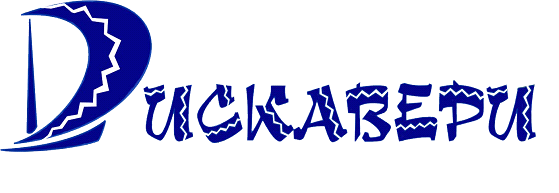 ООО «ДИСКАВЕРИ»			                           Юридический адрес:		        . Омск, ул. 24-я Северная, д. 218, корп. 1Фактические адреса:. Омск, ул. 24-я Северная, д. 218, корп. 1			644099, г.Омск, ул. Гагарина, 14, офис 10 			Тел./факс: (3812) 639-777, 625-352, 625-354E-mail:  info@discovery55.ru /www.discovery55.ruПрайс-лист на проживание в гостинице «КЕДРОВАЯ», сезон 2018/2019 гг. (цена указана в рублях в сутки за номер,  завтрак) Расчетный час  – 14.00. Выезд в 12.00Стоимость дополнительного места с завтраком – 1000 рублей.
Стоимость дополнительного места с завтраком (дети до 12 лет) – 800 рублей.Скидка на проживание с понедельника по четверг (низкий сезон) – 10%
Скидка на проживание с воскресенья  по пятницу (5 суток) (низкий сезон) – 20%Дети: Дети до 5 лет, без предоставления места – бесплатно.
Детям до двух лет предоставляется детская кровать - 300 руб.Питание: в гостинице «Кедровая» есть ресторан с домашней кухней и небольшим банкетным залом на 50 посадочных мест, с настенным плазменным телевизором, караоке.Размещение с животными по предварительному согласованию.Информация по категориям размещения:«Стандарт» 1-но комнатный 2-х местный номер: двуспальная кровать, ТВ, телефон, душ, туалет. (в номерх 22 и 32 две раздельные кровати)«Стандарт плюс»1-но комнатный 2-х местный номер: двуспальная кровать, 2-х местный диван, кресло, ТВ, телефон, душ, туалет.

«Люкс» 1-но комнатный 2-х местный номер: двуспальная кровать, 2-х местный диван, кресло, ТВ, телефон, душ, туалет.

«Люкс с зимним садом» 1-но комнатный 2-х местный номер: двуспальная кровать, две тахты, ТВ, телефон, душ, туалет. Зимний сад на 2 номера.

«Люкс сафари» 1-но комнатный 2-х местный номер: двуспальная кровать, две тахты, ТВ, телефон, душ, туалет.

«Люкс морской» 1-но комнатный 2-х местный номер: двуспальная кровать, две тахты, ТВ, телефон, душ, туалет.

«Люкс охотничий» 1-но комнатный 2-х местный номер: двуспальная кровать, два 2-х местных дивана, ТВ, телефон, душ, туалет.Дополнительные услуги: фитобочка, сауна, бильярд, заказ цветов в номер.01.11.18 - 29.12.1829.12.18 - 08.01.1908.01.19-17.02.1931.03.19 - 12.05.1917.02.19 - 31.03.19Люкс «Охотничий» (1комната, санузел, двуспальная кровать,2 двухместных дивана,телевизор, телефон), (42).67001120057007800Люкс «Морской», «Тигровый», «Романтический» (1 комната, санузел, двуспальная кровать, двухместный диван, кресло, телевизор, телефон), (21, 31, 41, 43)57001020045006800Люкс с зимним садом (1 комната, санузел, двуспальная кровать, диван,  телевизор, телефон,Зимний сад:  кресла, стол), (25,26,35, 36)5300930042006300Стандарт + (1 комната, санузел, двуспальная кровать, двухместный диван, кресло (частично), телевизор, телефон), (24, 34)4900850038006000Стандарт  (1 комната, санузел, двуспальная кровать, балкон, телевизор, телефон),(22, 23, 32, 33, 44)4200640032005200